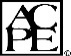 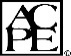 Copy the following URL into your Internet browser:  http://cepconsultants.learningexpressce.comCreate an account by clicking on “Create an Account” located in the upper right corner of the Home Page.  When all information has been entered, click on the blue “Create an Account” button.If you already have an account, proceed to Step 3.Log in and click on My Account.You should now be on the Home page.  Click on Pending Programs/CE page and you should see the prompt:“To access a private program, enter the registration code here:” Type: STARK and click on “Register”.  You should now be on the “Stark County Academy of Pharmacy and Phi Delta Chi CE” page.  Scroll to bottom of page, click on the green “Register Now” button.  From the Register Now page, confirm your account information is entered correctly and click on the blue “Register” button at the bottom of the page.  An email will be sent to identity you have successfully registered for this event.In the tool bar, click on Programs and Pending CE page; click on the “Stark County Academy of Pharmacy and Phi Delta Chi CE” link in the Programs box.  By clicking on the “+” to the left of each activity title, you will be able to review a detailed summary of the activity.  Click on the “+”, scroll to bottom of the page and click on the green “Register Now: button.   This will return you to your account page, click the box of the activity again and click on the blue “Register: button.   When you have successfully attended the activity, you will be eligible to evaluate it by clicking the green, “Complete Evaluation” button.  Complete the evaluation by answering every question.  Do not leave any question unanswered.  If you do not have a comment or do not feel you want to answer the question, please put “NA” in the space provided.After successfully completing the evaluation, you will be able to print your Statement of Continuing Pharmacy Education Credit.  Always check your CPE Monitor account to ensure your credits have been accepted.  If they do not appear, there may have been an error in your CPE Consultants LCC profile that is forcing the system to reject your credit.  It is the participant’s responsibility to ensure credits are on reported to their CPE Monitor account.Under the “View/Print CE Credit” tab, a list of your completed CEs will appear.  Click on “View Certificate,” and then click on “Print” in the upper right corner.IMPORTANT:  You must complete all the above requirements by October 26, 2018.  Failure to do so will result in a loss of Continuing Pharmacy Education Credit.  A system wipeout clears all pending activity into CPE monitoring during this time, so it is imperative that you complete your evaluations within the allotted time frame.  Thank you for your cooperation.8:30 am – 9:30 amRegistration & Check-In (Continental Breakfast)9:30 am – 10:30 amPresentation by Dr. Cathy Rosenbaum10:30 am – 10:45 amBreak (Bar service will be available)10:45 am – 11:45 am Presentation by Tim Brown Pharm D, BCACP, FASHP11:45 am to 12:30 pmLunch (Box style lunch; roast beef, turkey, ham or vegetable)12:30 pmDrawing of door prizes and program conclusion. 1:00 pmKickoff! Houston Texans vs. Indianapolis ColtsNAMENAMENAMENAMEADDRESSADDRESSADDRESSADDRESSCITYCITYCITYSTATEZIPZIPHOME #CELL #CELL #WORK #WORK #EMPLOYEREMPLOYEREMPLOYEREMPLOYEREMAILEMAILEMAILEMAILOPTION #1OPTION #1OPTION #1OPTION #1$75 PER PERSON$75 PER PERSON$75 PER PERSON$75 PER PERSON$75 PER PERSON$75 PER PERSON$75 PER PERSON$75 PER PERSONOPTION #2OPTION #2OPTION #2OPTION #2$65 PER PERSON$65 PER PERSON$65 PER PERSON$65 PER PERSON$65 PER PERSON$65 PER PERSON$65 PER PERSON$65 PER PERSONOPTION #3OPTION #3OPTION #3OPTION #3$45 PER PERSON$45 PER PERSON$45 PER PERSON$45 PER PERSON$45 PER PERSON$45 PER PERSON$45 PER PERSON$45 PER PERSONOPTION 34OPTION 34OPTION 34OPTION 34$35 PER PERSON$35 PER PERSON$35 PER PERSON$35 PER PERSON$35 PER PERSON$35 PER PERSON$35 PER PERSON$35 PER PERSONNAMENAMENAMENAMEADDRESSADDRESSADDRESSADDRESSCITYCITYCITYSTATEZIPZIPHOME #CELL #CELL #WORK #WORK #EMPLOYEREMPLOYEREMPLOYEREMPLOYEREMAILEMAILEMAILOPTION #1OPTION #1OPTION #1OPTION #1$75 PER PERSON$75 PER PERSON$75 PER PERSON$75 PER PERSON$75 PER PERSON$75 PER PERSON$75 PER PERSON$75 PER PERSONOPTION #2OPTION #2OPTION #2OPTION #2$65 PER PERSON$65 PER PERSON$65 PER PERSON$65 PER PERSON$65 PER PERSON$65 PER PERSON$65 PER PERSON$65 PER PERSONOPTION #3OPTION #3OPTION #3OPTION #3$45 PER PERSON$45 PER PERSON$45 PER PERSON$45 PER PERSON$45 PER PERSON$45 PER PERSON$45 PER PERSON$45 PER PERSONOPTION #4OPTION #4OPTION #4OPTION #4$35 PER PERSON$35 PER PERSON$35 PER PERSON$35 PER PERSON$35 PER PERSON$35 PER PERSON$35 PER PERSON$35 PER PERSONNAMENAMENAMENAMEADDRESSADDRESSADDRESSADDRESSCITYCITYCITYSTATEZIPZIPHOME #HOME #CELL #CELL #WORK #WORK #EMPLOYEREMPLOYEREMPLOYEREMPLOYEREMAILEMAILEMAILOPTION #1OPTION #1OPTION #1OPTION #1$75 PER PERSON$75 PER PERSON$75 PER PERSON$75 PER PERSON$75 PER PERSON$75 PER PERSON$75 PER PERSON$75 PER PERSONOPTION #2OPTION #2OPTION #2OPTION #2$65 PER PERSON$65 PER PERSON$65 PER PERSON$65 PER PERSON$65 PER PERSON$65 PER PERSON$65 PER PERSON$65 PER PERSONOPTION #3OPTION #3OPTION #3OPTION #3$45 PER PERSON$45 PER PERSON$45 PER PERSON$45 PER PERSON$45 PER PERSON$45 PER PERSON$45 PER PERSON$45 PER PERSONOPTION #4OPTION #4OPTION #4OPTION #4$35 PER PERSON$35 PER PERSON$35 PER PERSON$35 PER PERSON$35 PER PERSON$35 PER PERSON$35 PER PERSON$35 PER PERSONTOTAL ENCLOSEDTOTAL ENCLOSEDTOTAL ENCLOSEDTOTAL ENCLOSED